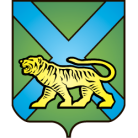 ТЕРРИТОРИАЛЬНАЯ ИЗБИРАТЕЛЬНАЯ КОМИССИЯ
ГОРОДА УССУРИЙСКАРЕШЕНИЕг. Уссурийск
О назначении Т.Т. Прудниковой членом участковой избирательной комиссиис правом решающего голосаизбирательного участка № 2806На основании решения территориальной избирательной комиссии города Уссурийска от 05 марта 2018 года № 68/580 «Об освобождении           Н.Н. Кругляк от обязанностей члена участковой избирательной комиссии с правом решающего голоса  избирательного участка № 2806»,  в соответствии с частью 7 статьи 28 Федерального закона «Об основных гарантиях избирательных прав и права на участие в референдуме граждан Российской Федерации», частью 8 статьи 31 Избирательного кодекса Приморского края, решением Избирательной комиссии Приморского края от 15 мая 2013   года № 860/138 «О кандидатурах,  зачисленных в резерв составов участковых комиссий Приморского края избирательных участков с № 2801 по № 2869,   с № 3801 по № 3831», территориальная избирательная комиссия города УссурийскаРЕШИЛА:1. Назначить членом участковой избирательной комиссии с правом решающего голоса избирательного участка № 2806 Прудникову Татьяну Тихоновну, 08.12.1953 года рождения, образование среднее, коменданта КГОБУ НПО «Профессиональное училище № 51», кандидатура предложена Всероссийской политической партией «ЕДИНАЯ РОССИЯ».2. Направить настоящее решение в участковую избирательную комиссию избирательного участка № 2806 для сведения и ознакомления Прудниковой Т.Т.Выдать члену участковой избирательной комиссии с правом решающего голоса избирательного участка № 2806 Прудниковой Т.Т.   удостоверение установленного образца.Разместить настоящее решение на официальном сайте администрации Уссурийского городского округа в разделе «Территориальная избирательная комиссия города Уссурийска» в информационно-телекоммуникационной сети «Интернет».Председатель комиссии	                                 	             О.М. МихайловаСекретарь комиссии					                            С.В. Хамайко05 марта 2018 года                         № 68/581